The H2 Hummer limousine has eight tires on it. A fleet of 1251 H2 limos was fit with a batch of tires that mistakenly passed quality testing. The following table lists the frequency distribution of the number of defective tires on the 1251 H2 limos.
Construct a probability distribution table for the numbers of defective tires on these limos.
Round your answers to three decimal places.Calculate the mean and standard deviation for the probability distribution you developed for the number of defective tires on all 1251 H2 Hummer limousines.Round your answers to three decimal places.
There is an average of defective tires per limo, with a standard deviation of tires.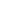 Number of defective tires0 1 2 3 4 5 6 7 8 Number of H2 limos66 215 354 327 195 72 15 4 3 x P(x) 0 1 2 3 4 5 6 7 8 